Germinating Bean and Pea Seeds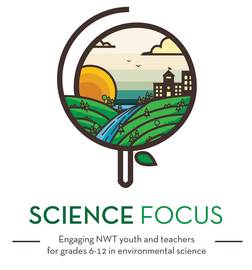 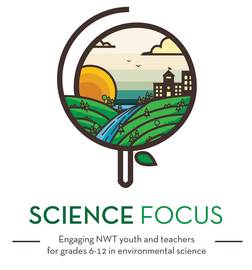 Age/Grade Range5-15+Group SizeNo maximum or minimumTimeSet-up: 5 minutesActivity: 20 minutes + 2 weeksMaterialsBean and/or pea seeds, 3 or 4 per child (this activity can be done with other seeds, but beans and pea seed work best)Clear glass mason jars or clear plastic cups, 1 per childPaper towelMasking tape and markerSpray bottle or other watering deviceSet UpSet up materialsWatch the instructional video (4 minutes) for this activity: http://www.youtube.com/watch?v=U9SWwnWe0VQActivity DirectionsWith masking tape, get the children to write their name, type of seed and date on the side of the jar or cup.Fill the inside of the jar with paper towels. There should be enough paper towels in the jar that they are snug against the sides of the jar.Pour or mist water into the paper towels until they are all moist, but there is no standing water in the bottom of the jar. Pour out any standing water.Place a seed between the paper towel and the side of the jar, so that the seed is visible through the glass. Repeat with 2 or 3 more seeds, spaced out in the jar.Set cups in a sunny place, that is away from any cold drafts.Over the next 2 weeks, observe the seeds every couple of days. Get the children to note or draw the changes in the seeds.Keep the paper towels damp as they dry out over the 2 weeks.After 2 weeks, the seeds can be transplanted planted in to small potsExtensionThis activity can be paired with lessons about seed biology